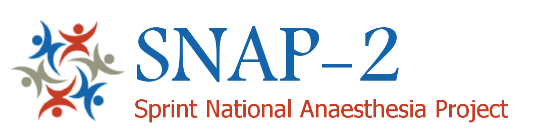 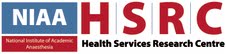 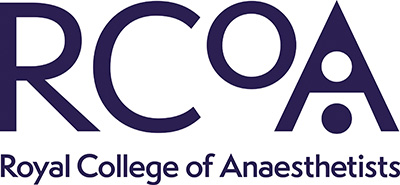 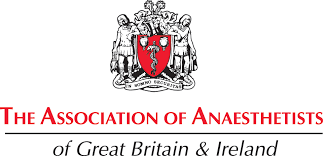 THIS HOSPITAL IS PARTICIPATING IN THE2ND SPRINT NATIONAL ANAESTHESIA PROJECT (SNAP-2)SNAP-2 is a national clinical study which is being carried out in the majority of hospitals in the UK. SNAP-2 will be collecting information about the medical care you received whilst you were in hospital undergoing an operation.IF YOU WOULD LIKE FURTHER INFORMATION ABOUT WHAT THIS MEANS PLEASE ASK A MEMBER OF STAFF- GO TO THE SNAP-2 PATIENT WEBSITE – http://www.niaa-hsrc.org.uk/SNAP-2 -OR CONTACT US VIA EMAIL – snap2@rcoa.ac.uk 